UCANDAS for Android quick operation user manual 5 steps to use UCANDAS for Android to diagnose car This software runs on Android 4.0 above tablets and phones with WIFI and 720P above screen resolution. Step –by –step procedure: Step 1: Download APP and install Step 2:Connect VDM to the car, go to ‘Settings’ to search WIFI and find the SSID is UCANDAS, connect it successfully, shown as below. 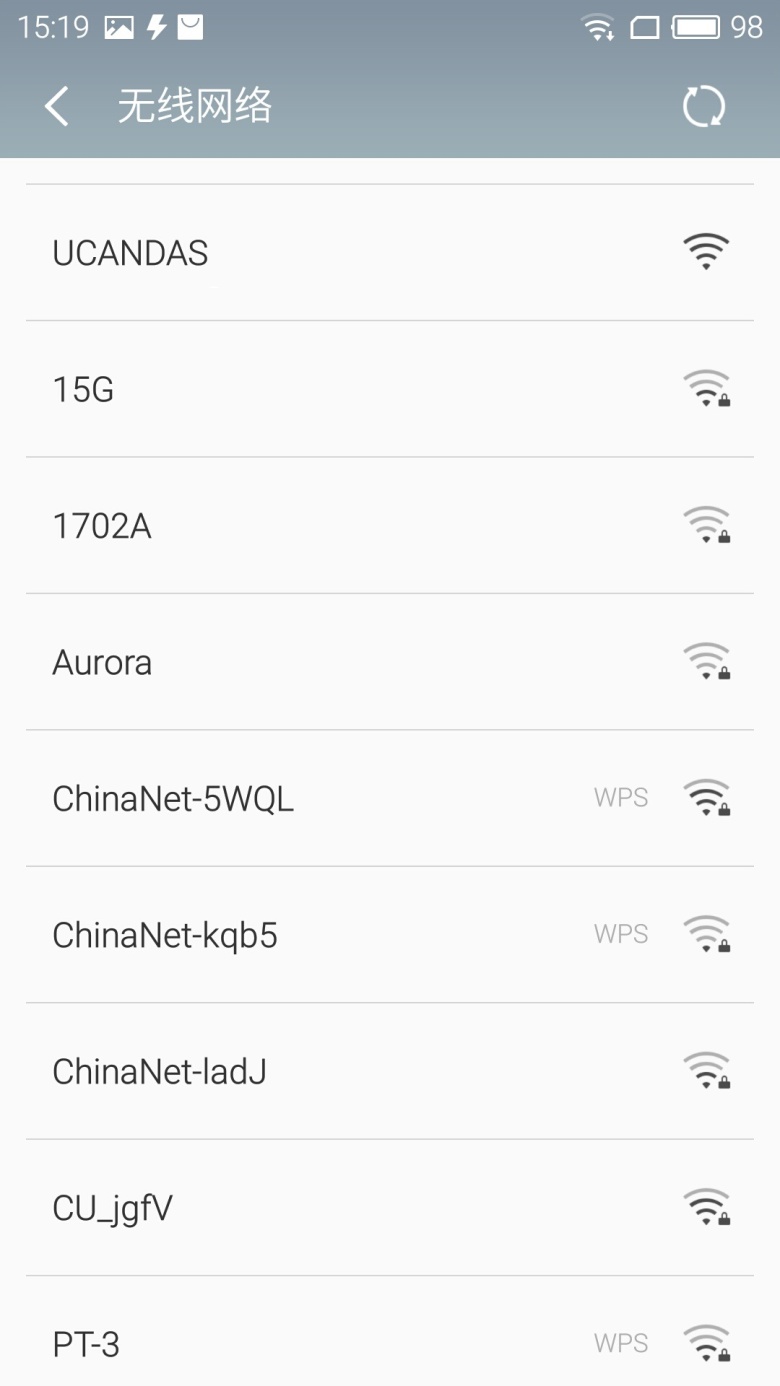 Step 3:Run UCANDAS, click the icon ‘Register’, input your basic information.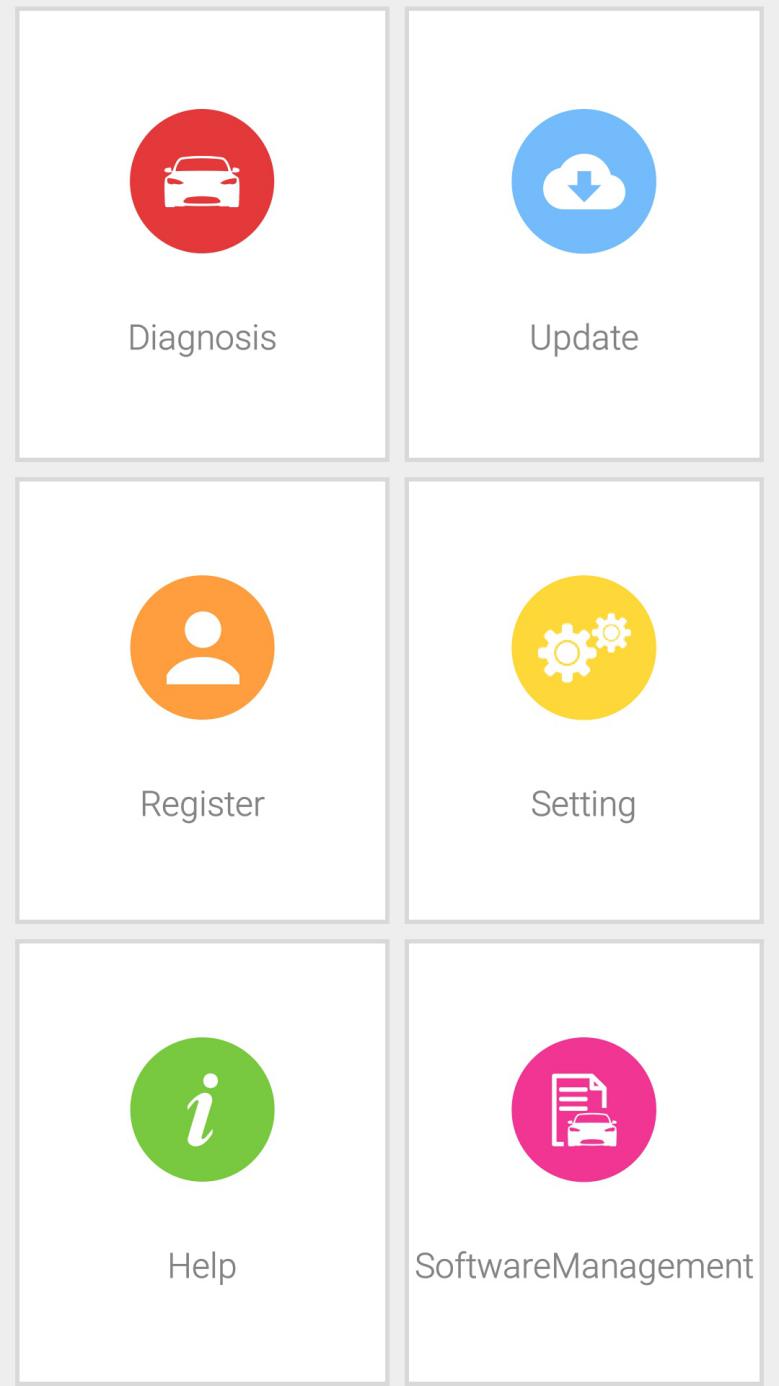 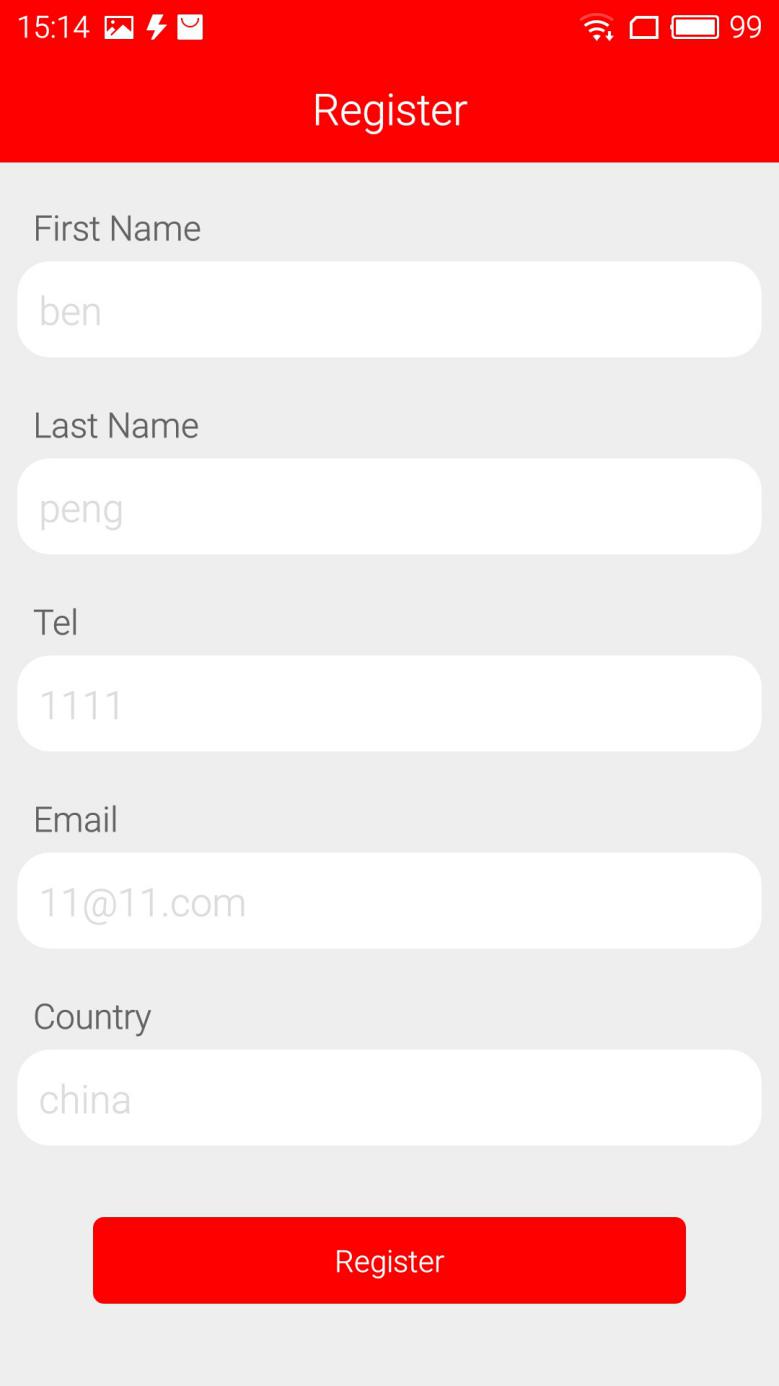 Please be informed: after register, the diagnostic program downloaded via the APP only runs with this VDM, not with other VDM.  Step 4:Unplug VDM from the car and connect network connection, choose ‘Update’, then ‘Language’, download the diagnostic program you want shown as below. 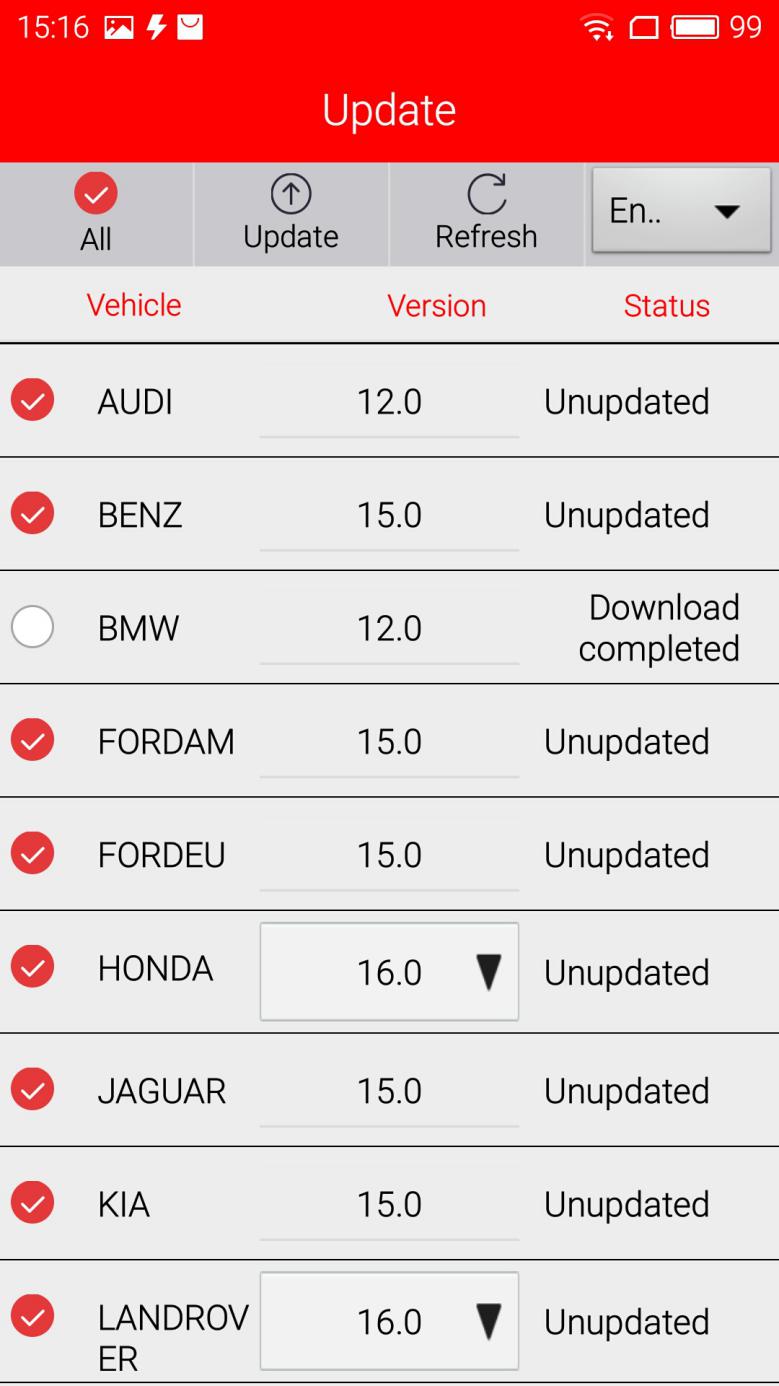 Step 5:Now you are able to test your car. 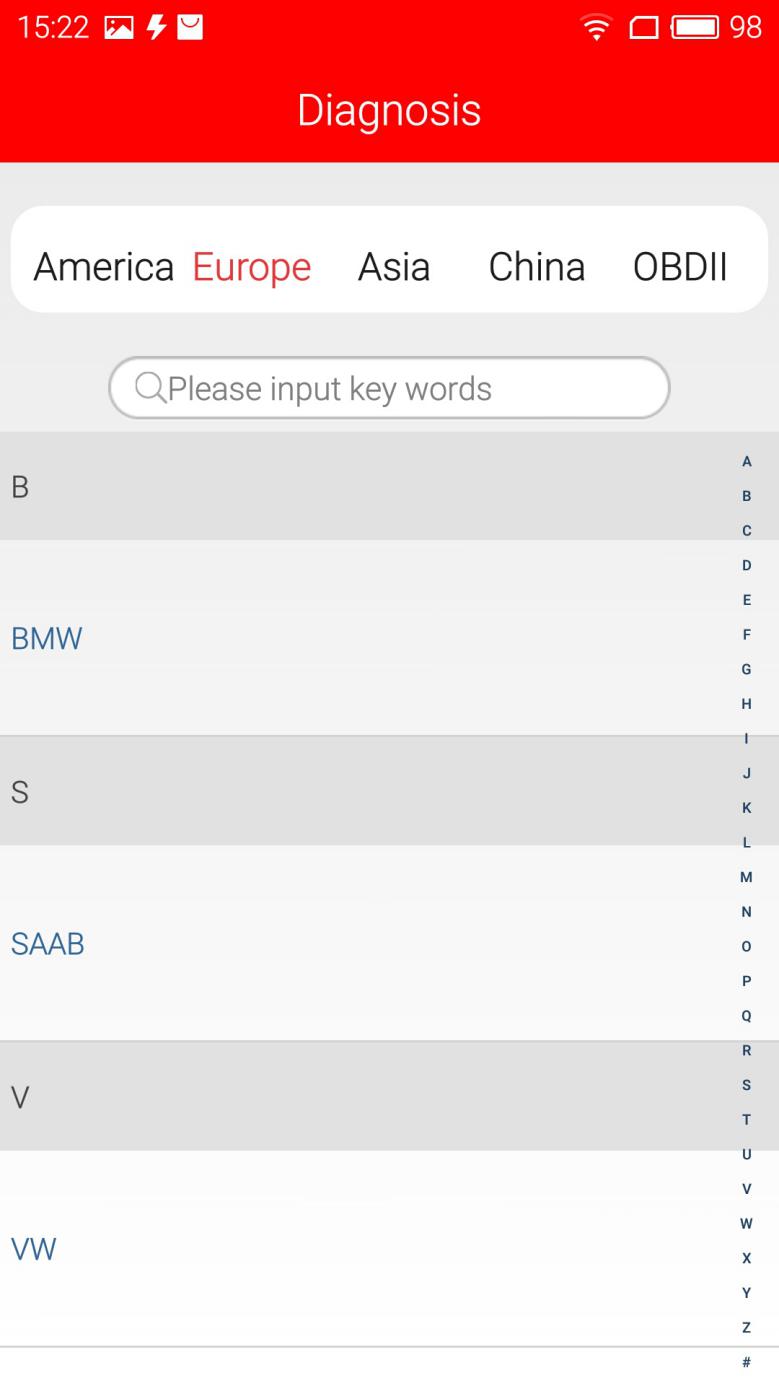 